Publicado en México  el 20/10/2021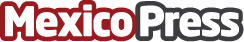 La tecnología es una aliada prevenir riesgos fiscales por De la Paz, Costemalle – DFKEl Big Data optimiza un 90% el cumplimiento de las obligaciones fiscales. Integra más del 50% la información de la empresa. Optimiza en un 100% los Comprobantes Fiscales Digitales por Internet (CFDI)Datos de contacto:Alejandra PérezMejor gestión más negocio 5519594802Nota de prensa publicada en: https://www.mexicopress.com.mx/la-tecnologia-es-una-aliada-prevenir-riesgos Categorías: Franquicias Finanzas E-Commerce Recursos humanos Innovación Tecnológica http://www.mexicopress.com.mx